ANGLIČTINA DO 26.4. – úkoly, u kterých napíšu poslat, zašlete na moji adresu (marusovaa@skolahradecns.cz)Tento týden propojíme učivo angličtiny s prvoukou:Téma: LIFE CYCLE OF A PLANT – ŽIVOTNÍ CYKLUS ROSTLINYUč. str. 45 – How fruit grows – Jak roste ovoceNejdříve vám položím několik otázek. Nakreslete si barevný obrázek pořádného melounu do sešitu a napište mi jednoduché odpovědi – pošlete na mail.What is it?  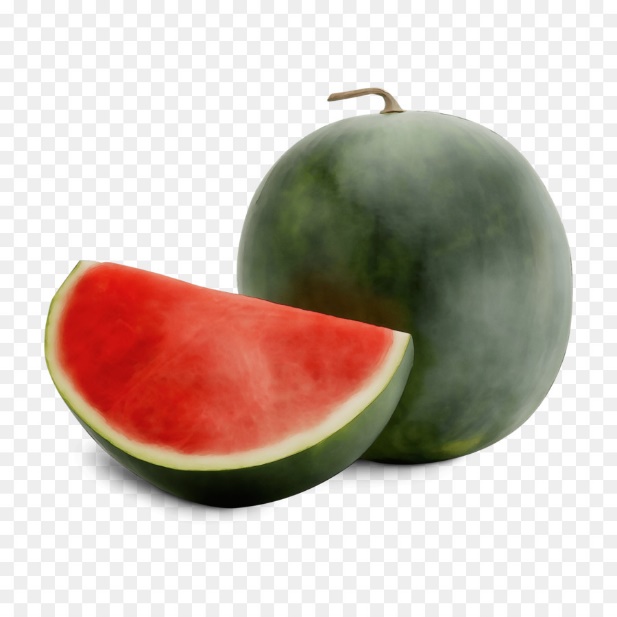 It´s  a ____________________________.What colour is the melon?    It´s_______________ and ________________.Do you like melons? – zakroužkuj odpověď podle sebeYes, I like melons.No, I donť like melons.Is it big or small? -vyber správné přídavné jménoIt´s  ___________.Poté si poslechněte cvičení 1 na straně 45 – sledujte obrázky a ukazujte si na ně.Pokračujte cvičením 2 – poslouchejte a opakujte si barvyhttps://www.oxfordlearnersbookshelf.com/home/main.htmlpřihlašovací údaje jsou: marusovaa@skolahradecns.czheslo: AbcdefZvolte modrou učebnici Let´ s Explore – klikněte na Open a dostanete se na stranu 45. Pak už jen kliknete na obrázek mikrofonu u cvičení.Seznamte se s novou slovní zásobou - přečtěte si ji v PS str.61 – How fruit grows.Do sešitu si uděláte následující práci, kterou mi zašlete na mail:nakreslete podle obrázků celý životní cyklus melounu napište si k nim slovíčka, která jsou dole na straně 45k obrázku číslo 5 napište větu I EAT THE MELONS. YUM! – mňam.PS str. 40, cv. 1, 2, 3 – opět prosím poslat na mail.